Z A T W I E R D Z A M:						Kraków, dnia 18.11.2020 r.Komendant Szkoły Aspirantów Państwowej Straży Pożarnej w Krakowie               /-/mł. bryg. mgr inż. Marek CHWAŁAWK-I.236.6.3.2020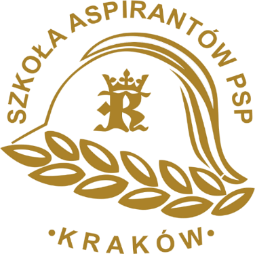 ZAPYTANIE OFERTOWEZAMAWIAJĄCYNazwa:	Szkoła Aspirantów Państwowej Straży PożarnejAdres:	os. Zgody 18, 31-951 KrakówNIP:	678-002-92-86	REGON:	000173427	Internet:	www.sapsp.plTel.:	12-681-97-00	Fax.:	12-681-97-09	E-mail: 	szkola@sapsp.plPRZEDMIOT ZAMÓWIENIANazwa nadana zamówieniu: Dostawa konserw mięsnych dla Szkoły Aspirantów Państwowej Straży Pożarnej w Krakowie.Przedmiot zamówienia: Przedmiotem zamówienia jest dostawa konserw mięsnych dla Szkoły Aspirantów Państwowej Straży Pożarnej w Krakowie.Numer sprawy: WK-I.236.6.2020Oznaczenie przedmiotu zamówienia wg CPV: 15131000-5 Konserwy i przetwory z mięsa.Termin wykonania zamówienia: 7 dni od dnia podpisania umowy.Szczegółowy opis przedmiotu zamówienia zamawiający dołącza do Zapytania ofertowego jako załącznik nr 5.Zamawiający nie dopuszcza składania ofert częściowych.Zamawiający nie dopuszcza możliwości składania ofert wariantowych.Tryb postępowania o udzielenie zamówienia publicznegoZamówienie udzielone zostanie zgodnie z Ustawą z dnia 12 września 2016 r. „o szczególnych rozwiązaniach związanych z wystąpieniem afrykańskiego pomoru świń na terytorium Rzeczypospolitej Polskiej” (Dz.U. 2019 poz. 988 art. 1 ust. 1. pkt. 6) „Do zamówień na dostawy mięsa wyłącznie wieprzowego pochodzącego wyłącznie od świń utrzymywanych co najmniej 2 miesiące bezpośrednio przed ubojem w gospodarstwach rolnych położonych na obszarach objętych nakazami, zakazami lub ograniczeniami oraz innymi środkami kontroli lub ochronnymi ustanowionymi w związku z wystąpieniem afrykańskiego pomoru świń zgodnie z przepisami o ochronie zdrowia zwierząt oraz zwalczaniu chorób zakaźnych zwierząt oraz z przepisami Unii Europejskiej wydanymi w tym zakresie, zwanego dalej „mięsem”, lub produktów mięsnych z mięsa, zwanych dalej „produktami mięsnymi”, nie stosuje się przepisów ustawy z dnia 29 stycznia 2004 r. – Prawo zamówień publicznych (Dz. U. z 2018 r. poz. 1986 i 2215 oraz z 2019 r. poz. 53 i 730), jeżeli, jeżeli: przedmiot zamówienia jest związany z zapewnieniem bezpieczeństwa i porządku publicznego, życia lub zdrowia ludzi lub wartość zamówienia jest mniejsza niż kwoty określone w przepisach wydanych na podstawie art. 11 ust. 8 ustawy z dnia 29 stycznia 2004 r. – Prawo zamówień publicznych”.WARUKI UDZIAŁU W ZAPYTANIU OFERTOWYMW zapytaniu ofertowym mogą wziąć udział wykonawcy spełniający warunki:posiadania uprawnień do wykonywania określonej działalności lub czynności, jeżeli przepisy prawa nakładają obowiązek ich posiadania. Zamawiający nie wyznacza szczegółowego warunku w tym zakresie.posiadania wiedzy i doświadczenia. Zamawiający nie wyznacza szczegółowego warunku w tym zakresie.dysponowania odpowiednim potencjałem technicznym oraz osobami zdolnymi do wykonania zamówienia. Zamawiający nie wyznacza szczegółowego warunku w tym zakresie.sytuacji ekonomicznej i finansowej. Zamawiający nie wyznacza szczegółowego warunku w tym zakresie.Zamawiający nie zamierza zorganizować zebrania z wykonawcami.Zainteresowani złożeniem oferty mogą zwrócić się na piśmie do zamawiającego o udzielenie wyjaśnień dotyczących Zapytania ofertowego.INFORMACJA O OŚWIADCZENIACH I DOKUMENTACHWykaz dokumentów jakie wykonawca winien dołączyć do oferty:Aktualnego odpisu z właściwego rejestru lub z centralnej ewidencji i informacji o działalności gospodarczej.Oświadczenie wykonawcy o spełnieniu warunków oraz o braku podstaw do wykluczenia (zgodnie ze wzorem stanowiącym załącznik nr 1 do zapytania ofertowego).Oświadczenie wykonawcy o spełnieniu warunków określonych w Ustawie z dnia 12 września 2016 r. „o szczególnych rozwiązaniach związanych z wystąpieniem afrykańskiego pomoru świń na terytorium Rzeczypospolitej Polskiej” (Dz. U. 2019, poz. 988 ze zm.), (zgodnie ze wzorem stanowiącym załącznik nr 2 do zapytania ofertowego).„Formularz ofertowy” (zgodnie ze wzorem stanowiącym załącznik nr 3 do zapytania ofertowego).Wykonawca nie jest obowiązany do złożenia oświadczeń lub dokumentów, jeżeli zamawiający posiada oświadczenia lub dokumenty dotyczące tego wykonawcy lub może je uzyskać za pomocą bezpłatnych i ogólnodostępnych baz danych, w szczególności rejestrów publicznych w rozumieniu ustawy z dnia 17 lutego 2005 r. o informatyzacji działalności podmiotów realizujących zadania publiczne (Dz. U. 2019 poz. 700, 730, 848 i 1590).OPIS SPOSOBU PRZYGOTOWANIA OFERTYOpis sposobu przygotowania oferty.Oferta winna posiadać formę pisemną i być napisana na maszynie do pisania/komputerze lub inną trwałą czytelną techniką oraz podpisana przez osobę/osoby fizyczne (wykonawca) lub jej pełnomocnika/pełnomocników lub osoby uprawnione do reprezentacji osoby prawnej lub jednostki organizacyjnej nieposiadającej osobowości prawnej.Oferta podpisana przez osobę/osoby nieuprawnione zostanie uznana za nieważną. Wykonawca zobowiązany jest załączyć do oferty dokumenty wskazujące na uprawnienie osoby/osób podpisujących ofertę do jej podpisania, o ile nie wynika to z załączonych dokumentów uprawniających do występowania w obrocie prawnym.Oferta musi być sporządzona w języku polskim.Ofertę należy złożyć w nieprzejrzystym, zamkniętym opakowaniu/kopercie w siedzibie zamawiającego, w sposób gwarantujący zachowanie poufności jej treści oraz zabezpieczający jej nienaruszalność do terminu otwarcia ofert.Opakowanie/koperta powinna być opatrzona nazwą i dokładnym adresem wykonawcy, zawierać wyraźne wskazanie adresata, oraz powinna być oznaczona w następujący sposób:Oferta do zapytania ofertowego pn.: Dostawa konserw mięsnych dla Szkoły Aspirantów Państwowej Straży Pożarnej w Krakowie.Nie otwierać przed 30.11.2020 r. godz. 1200.Jeżeli opakowanie/koperta nie będzie oznaczona w sposób wskazany w ppkt. 5 zamawiający nie będzie ponosić żadnej odpowiedzialności za przedwczesne otwarcie oferty.Koszty opracowania i dostarczenia oferty oraz uczestnictwa w zapytaniu ofertowym obciążają wyłącznie wykonawcę.KONTAKT Z WYKONAWCAMIWszelkie pisma w sprawie zapytania ofertowego, również ofertę, wykonawca adresuje:Szkoła Aspirantów Państwowej Straży Pożarnej, 31-951 Kraków, os. Zgody 18(sekretariat Komendanta Szkoły pokój 200, II piętro, bud. A)MIEJSCE ORAZ TERMIN SKŁADANIA OFERTOferty należy składać w siedzibie zamawiającego tj.: Szkoła Aspirantów Państwowej Straży Pożarnej, os. Zgody 18, 31-951 Kraków - sekretariat Komendanta Szkoły, pokój 200, II piętro, bud. A, nie później niż do dnia 30.11.2020 r. do godz. 1200.OPIS KRYTERIÓW, KTÓRYMI ZAMAWIAJĄCY BĘDZIE SIĘ KIEROWAŁ PRZY WYBORZE OFERTY, WRAZ Z PODANIEM ZNACZENIA TYCH KRYTERIÓWZamawiający udzieli zamówienia Wykonawcy, co do którego oferty ustalono, iż odpowiada ona wymaganiom przedstawionym w niniejszej dokumentacji, oraz który zaoferował najkorzystniejszą ofertę tj. najniższą cenę ofertową brutto.Jeżeli w zapytaniu ofertowym zamawiający nie może dokonać wyboru oferty najkorzystniejszej ze względu na to, że zostały złożone oferty o takiej samej cenie, zamawiający wezwie wykonawców, którzy złożyli te oferty, do złożenia w terminie określonym przez zamawiającego ofert dodatkowych.RODOZamawiający informuje, iż zgodnie z art. 13 ust. 1 i 2 rozporządzenia Parlamentu Europejskiego i Rady (UE) 2016/679 z dnia 27 kwietnia 2016 r. w sprawie ochrony osób fizycznych w związku z przetwarzaniem danych osobowych i w sprawie swobodnego przepływu takich danych oraz uchylenia dyrektywy 95/46/WE (ogólne rozporządzenie o ochronie danych) (Dz. Urz. UE L 119 z 04.05.2016, str. 1), dalej „RODO”, informuję, że:administratorem Pani/Pana danych osobowych jest Komendant Szkoły Aspirantów Państwowej Straży Pożarnej w Krakowie, os. Zgody 18, 31-951 Kraków;w Szkole Aspirantów Państwowej Straży Pożarnej w Krakowie wyznaczony został Inspektor Ochrony Danych: os. Zgody 18, 31-951 Kraków, e-mail: iod@sapsp.pl, tel. 126819700, fax. 126819709;Pani/Pana dane osobowe przetwarzane będą na podstawie art. 6 ust. 1 lit. b i c RODO w celu związanym z postępowaniem o udzielenie zamówienia publicznego pn.: „Dostawa konserw mięsnych dla Szkoły Aspirantów Państwowej Straży Pożarnej w Krakowie” (nr sprawy WK-I.236.6.2020).Odbiorcami Pani/Pana danych będą jednostki organizacyjne PSP oraz inne organy na mocy przepisów odrębnych ustaw.Pani/Pana dane osobowe będą przechowywane, zgodnie z Zarządzeniem nr 21 Ministra Spraw Wewnętrznych z dnia 25 stycznia 2013 r. „w sprawie instrukcji kancelaryjnej i jednolitego rzeczowego wykazu akt dla Państwowej Straży Pożarnej” (Dz. Urz. MSW z 2013 r. poz.27), przez okres 10 lat od dnia zakończenia postępowania o udzielenie zamówienia;obowiązek podania przez Panią/Pana danych osobowych bezpośrednio Pani/Pana dotyczących jest wymogiem związanym z udziałem w postępowaniu o udzielenie zamówienia publicznego; w odniesieniu do Pani/Pana danych osobowych decyzje nie będą podejmowane w sposób zautomatyzowany, stosowanie do art. 22 RODO;posiada Pani/Pan:na podstawie art. 15 RODO prawo dostępu do danych osobowych Pani/Pana dotyczących;na podstawie art. 16 RODO prawo do sprostowania Pani/Pana danych osobowych (skorzystanie z prawa do sprostowania nie może skutkować zmianą wyniku postępowania o udzielenie zamówienia publicznego ani zmianą postanowień umowy;na podstawie art. 18 RODO prawo żądania od administratora ograniczenia przetwarzania danych osobowych z zastrzeżeniem przypadków, o których mowa w art. 18 ust. 2 RODO (prawo do ograniczenia przetwarzania nie ma zastosowania w odniesieniu do przechowywania, w celu zapewnienia korzystania ze środków ochrony prawnej lub w celu ochrony praw innej osoby fizycznej lub prawnej, lub z uwagi na ważne względy interesu publicznego Unii Europejskiej lub państwa członkowskiego);  nie przysługuje Pani/Panu:w związku z art. 17 ust. 3 lit. b, d lub e RODO prawo do usunięcia danych osobowych;prawo do przenoszenia danych osobowych, o którym mowa w art. 20 RODO;na podstawie art. 21 RODO prawo sprzeciwu, wobec przetwarzania danych osobowych, gdyż podstawą prawną przetwarzania Pani/Pana danych osobowych jest art. 6 ust. 1 lit. b i c RODO”.POSTANOWIENIA KOŃCOWEZamawiający unieważni postępowanie w przypadku: braku ofert,gdy cena najkorzystniejszej oferty przekroczy kwotę jaką zamawiający może przeznaczyć na realizacje zamówienia,oferty dodatkowe będą zawierać ceny wyższe niż zaoferowane w złożonych ofertach.O wynikach postępowania zamawiający zawiadomi niezwłocznie wykonawców, którzy złożyli oferty, w postępowaniu.Pozostałe warunki w postępowaniu: Termin związania ofertą wynosi 14 dni od dnia składania ofert.Zamawiający zawrze umowę z wykonawcą zgodnie z załączonymi ogólnymi warunkami umowy stanowiącymi załączniki nr 4 do zapytania ofertowego.w przypadku uchylania się od realizacji zamówienia wykonawcy, którego oferta została wybrana w terminie określonym przez zamawiającego, zamawiający może wybrać ofertę kolejną bez przeprowadzania ponownej oceny ofert.zamawiający zastrzega możliwość unieważnienia postępowania bez podania przyczyny.Komendant Szkoły Aspirantów Państwowej Straży Pożarnej w Krakowie               /-/  							  mł. bryg. mgr inż. Marek CHWAŁAZałącznik Nr 1......................................................../pieczęć wykonawcy/O Ś W I A D C Z E N I Eo braku podstaw do wykluczeniaoraz o spełnieniu warunkówPrzystępując do postępowania w sprawie o udzielenia zamówienia publicznego pn.: „Dostawa konserw mięsnych dla Szkoły Aspirantów Państwowej Straży Pożarnej w Krakowie”.Nr sprawy WK-I.236.6.2020Ja (imię i nazwisko): 	zamieszkały: 	reprezentujący firmę (nazwa firmy): 	jako - upoważniony na piśmie lub wpisany w rejestrze: 	w imieniu reprezentowanej przeze mnie firmy oświadczam, pod odpowiedzialnością karną wynikającą z art. 297 Kodeksu karnego, że nie podlegam wykluczeniu z zapytania ofertowego.w imieniu reprezentowanej przeze mnie firmy oświadczam, pod odpowiedzialnością karną wynikającą z art. 297 Kodeksu karnego, że spełniamy warunki udziału w zapytaniu ofertowym, tzn. spełniamy warunki: posiadania uprawnień do wykonywania określonej działalności lub czynności, jeżeli przepisy prawa nakładają obowiązek ich posiadania;posiadania wiedzy i doświadczenia;dysponowania odpowiednim potencjałem technicznym oraz osobami zdolnymi do wykonania zamówienia;sytuacji ekonomicznej i finansowej.........................................................................../czytelny podpis imieniem i nazwiskiem lub pieczęć imienna i podpis upoważnionego przedstawiciela wykonawcy/Załącznik Nr 2......................................................../pieczęć wykonawcy/O Ś W I A D C Z E N I EPrzystępując do postępowania w sprawie o udzielenia zamówienia publicznego pn.: „Dostawa konserw mięsnych dla Szkoły Aspirantów Państwowej Straży Pożarnej w Krakowie”.Nr sprawy WK-I.236.6.2020Ja (imię i nazwisko): 	zamieszkały: 	reprezentujący firmę (nazwa firmy): 	w imieniu reprezentowanej przeze mnie firmy oświadczam:o wyprodukowaniu oferowanych produktów mięsnych zgodnie z przepisami dotyczącymi produkcji produktów pochodzenia zwierzęcego pochodzących z obszarów podlegających ograniczeniom, nakazom lub zakazom lub przepisami o ochronie zdrowia zwierząt oraz zwalczaniu chorób zakaźnych zwierząt;że produkty mięsne spełniają wymagania weterynaryjne określone w przepisach o produktach pochodzenia zwierzęcego;że mięso wchodzące w skład produktów mięsnych stanowi mięso, o którym mowa w art. 1 ust. 1 Ustawy z dnia 12 września 2016 r. „o szczególnych rozwiązaniach związanych z wystąpieniem afrykańskiego pomoru świń na terytorium Rzeczypospolitej Polskiej” (Dz. U. 2019, poz. 988 ze zm.);o nabyciu świń po cenach nie niższych niż ceny, o których mowa w art. 1 ust. 1 pkt 4 Ustawy z dnia 12 września 2016 r. „o szczególnych rozwiązaniach związanych z wystąpieniem afrykańskiego pomoru świń na terytorium Rzeczypospolitej Polskiej” (Dz. U. 2019, poz. 988 ze zm.);że produkty mięsne spełniają szczegółowe wymagania określone w przepisach wydanych na podstawie art. 4. Ustawy z dnia 12 września 2016 r. „o szczególnych rozwiązaniach związanych z wystąpieniem afrykańskiego pomoru świń na terytorium Rzeczypospolitej Polskiej” (Dz. U. 2019, poz. 988 zm.).........................................................................../czytelny podpis imieniem i nazwiskiem lub pieczęć imienna i podpis upoważnionego przedstawiciela wykonawcy/Załącznik Nr 3.....................................................pieczęć wykonawcy	.................................., dnia ............................- Formularz ofertowy -Przystępując do udziału w postępowaniu o udzielenie zamówienia publicznego pn.: „Dostawa konserw mięsnych dla Szkoły Aspirantów Państwowej Straży Pożarnej w Krakowie”(nr sprawy WK-I.236.6.2020).Pełna nazwa:		Adres: 	Kod:			Miejscowość:	Województwo:	Telefon:		Fax:		E-mail:			Internet http://	W zależności od podmiotu: KRS / CEiDG*:		NIP / PESEL*:	 REGON	Osobą upoważnioną do reprezentowania Wykonawcy zgodnie z wpisem do centralnej ewidencji i informacji o działalności gospodarczej / wpisem do krajowego rejestru sądowego jest: …………………………………………………………………………………………………………………………………………….……oferujemy dostawę konserw mięsnych dla Szkoły Aspirantów Państwowej Straży Pożarnej w Krakowie zgodną z opisem przedmiotu zamówienia określonym w zapytaniu ofertowym oraz w załącznikach do ofertyza kwotę brutto: ........................, słownie złotych: .................................................................……………………………………………………………………………………………………………………….Oświadczenia:Oświadczam, że zapoznaliśmy się z zapytaniem ofertowym i nie wnosimy zastrzeżeń oraz zdobyliśmy konieczne informacje, potrzebne do właściwego wykonania zamówienia.Oświadczam, że zamówienie wykonamy w terminach wskazanych w zapytaniu ofertowym.Oświadczam, że zamówienie wykonamy zgodnie z obowiązującymi przepisami prawa, normami i normatywami.Oświadczam, że przedmiot zamówienia spełnia wszelkie normy oraz posiada wszystkie prawem wymagane badania i certyfikaty.Oświadczam, że zapoznaliśmy się z ogólnymi warunkami umowy i akceptujemy je w całości.Oświadczam, że uważamy się za związanych niniejszą ofertą przez czas wskazany w zaproszeniu do złożenia oferty.Oświadczam, że spełniamy wszystkie warunki określone w zapytaniu ofertowym oraz złożyliśmy wszystkie wymagane dokumenty potwierdzające spełnienie tych warunków.Oświadczam, że w cenie oferty zostały uwzględnione wszystkie koszty wykonania zamówienia i realizacji przyszłego świadczenia umownego.Oświadczam, że w przypadku przyznania nam zamówienia zobowiązujemy się do podpisania umowy w siedzibie zamawiającego w terminie przez niego wyznaczonym.Oświadczam, iż akceptujemy warunki płatności określone przez zamawiającego w zaproszeniu do złożenia oferty.Wyrażam zgodę na przetwarzanie danych osobowych przez Komendanta Szkoły Aspirantów Państwowej Straży Pożarnej w Krakowie z siedzibą os. Zgody 18, 31-951 Kraków - Administratora danych osobowych, zgodnie z ustawą z dnia 10 maja 2018 r. o ochronie danych osobowych (Dz. U.  2019 poz. 1781 ze zm.) w celu zawarcie i realizacji umowy.Oświadczam, że wypełniłem obowiązki informacyjne przewidziane w art. 13 lub art. 14 RODO /Rozporządzenie Parlamentu Europejskiego i Rady (UE) 2016/679 z dnia 27 kwietnia 2016 r. w sprawie ochrony osób fizycznych w związku z przetwarzaniem danych osobowych i w sprawie swobodnego przepływu takich danych oraz uchylenia dyrektywy 95/46/WE (ogólne rozporządzenie o ochronie danych) (Dz. Urz. UE L 119 z 04.05.2016, str. 1)/ wobec osób fizycznych, od których dane osobowe bezpośrednio lub pośrednio pozyskałem w celu ubiegania się o udzielenie zamówienia publicznego w niniejszym postępowaniu. Uwaga: W przypadku gdy wykonawca nie przekazuje danych osobowych innych niż bezpośrednio jego dotyczących lub zachodzi wyłączenie stosowania obowiązku informacyjnego, stosownie do art. 13 ust. 4 lub art. 14 ust. 5 RODO treści oświadczenia wykonawca nie składa (np. przez jego wykreślenie).........................................................................../czytelny podpis imieniem i nazwiskiem lub pieczęć imienna i podpis upoważnionego przedstawiciela wykonawcy/Załącznik Nr 4OGÓLNE WARUNKI UMOWYzawarta w dniu    .12.2020 r. pomiędzy:Skarbem Państwa: ………………………. - Komendantem Szkoły Aspirantów Państwowej Straży Pożarnej, 31-951 Kraków, os. Zgody 18, NIP 678-002-92-86, REGON 000173427 zwaną dalej zamawiającym,a - ………………………………….., zamieszkałym w …………………………………………………..………………….....,W zależności od podmiotu/ prowadzącym działalność gospodarczą pod nazwą/prowadzącym firmę: ............... adres: …………………………………, KRS/CEiDG: ………. NIP/PESEL: REGON …………..……, zwanym dalej wykonawcą, w wyniku rozstrzygnięcia postępowania zawiera się umowę o następującej treści:§ 1Przedmiot umowy Przedmiotem umowy jest przeniesienie własności rzeczy ruchomej przez sprzedającego na kupującego za ustaloną w umowie cenę, zgodnie z zapytaniem ofertowym oraz ofertą wykonawcy. Sprzedawca sprzedaje, a kupujący kupuje konserwy mięsne, zgodnie z zapytaniem ofertowym oraz ofertą wykonawcy.Szczegółowy opis przedmiotu umowy znajduje się w zapytaniu ofertowym /nr sprawy WK-I.236.6.2020/ oraz ofercie wykonawcy i stanowią jej integralną treść.Zamawiający zobowiązuje się do zapłacenia wykonawcy ceny, o której mowa w §3 ust. 1, oraz do odebrania przedmiotu umowy zgodnie z postanowieniami §4.§ 2Terminy obowiązywania umowyWydanie towaru określonego w §1 ust. 1 umowy nastąpi do dnia    .12.2020 r. do godz. 15.00, a jego niedostarczenie przez sprzedającego upoważnia kupującego do zastosowania procedury określonej w §6 ust. 1 umowy. Zamawiający dokona odbioru przedmiotu zamówienia w siedzibie Zamawiającego.W przypadku wystąpienia opóźnień w realizacji przedmiotu umowy wykonawca zobowiązany jest niezwłocznie zawiadomić na piśmie zamawiającego o zaistniałych przeszkodach w realizacji umowy oraz o przyczynach ich powstania. Zamawiający oświadczy wykonawcy na piśmie, czy uwzględnia przyczyny podane w zawiadomieniu, czy też będzie domagał się terminowej realizacji zamówienia.Zawiadomienie, o którym mowa w ust. 2 powinno być dokonane najpóźniej w terminie 3 dni przed upływem terminu, o którym mowa w ust. 1.W przypadku uwzględnienia przez zamawiającego przyczyn opóźnienia w wykonaniu umowy zapisu § 7 ust. 4 umowy nie stosuje się.Wszelkie dokumenty dotyczące dostawy, wykonawca dostarczy zamawiającemu do jego siedziby tj.: Szkoły Aspirantów Państwowej Straży Pożarnej w Krakowie, os. Zgody 18, 31-951 Kraków - sekretariat Komendanta Szkoły.Wykonawca jest zobowiązany do dostarczenia całego przedmiotu umowy na swój koszt i swoje ryzyko do siedziby zamawiającego tj. Szkoły Aspirantów Państwowej Straży Pożarnej w Krakowie, os. Zgody 18, 31-951 Kraków /loco magazyn/, w terminach, o których mowa w ust. 1.§ 3Cena i warunki płatnościZamawiający zobowiązuje się zapłacić wykonawcy za wykonanie przedmiotu umowy określonego w § 1 wynagrodzenie w wysokości brutto .......... zł (słownie złotych: ..........................................).Ustala się 30 dniowy termin zapłaty liczony od daty otrzymania przez zamawiającego faktury i pod warunkiem uprzedniego odbioru faktycznego przedmiotu umowy, potwierdzonego protokołem odbioru, podpisanym przez przedstawicieli obu stron.Płatnikiem wynagrodzenia po zakończeniu realizacji umowy będzie zamawiający tj. Szkoła Aspirantów Państwowej Straży Pożarnej w Krakowie, os. Zgody 18, 31-951 Kraków, NIP 678-002-92-86, Regon 000173427, na którego wykonawca wystawi fakturę z tego tytułu.Termin płatności uważa się za zachowany, jeżeli obciążenie rachunku zamawiającego kwotą zapłaty nastąpi najpóźniej w ostatnim dniu płatności.§ 4Odbiór i wydanie przedmiotu umowyOdbiorem jakościowo-ilościowym będzie objęty cały przedmiot umowy.Zamawiający dokona odbioru przedmiotu zamówienia w siedzibie Zamawiającego:Przedmiotem odbioru będzie potwierdzenie ilości zamówionego przedmiotu umowy oraz zgodności z opisem zawartym w zapytaniu ofertowym oraz w ofercie wykonawcy.W razie możliwości w toku odbioru zostanie organoleptycznie dokonany także odbiór jakościowy, a ujawnione wady zewnętrzne opisane będą w protokole odbioru.Z zastrzeżeniem § 4 ust. 6 umowy, zamawiający nie ma obowiązku przeprowadzenia w trakcie odbioru specjalistycznych badań przedmiotu umowy - który objęty jest stosownymi oświadczeniami i gwarancją producenta.Protokół odbioru zostanie sporządzony w 2 egzemplarzach, po 1 egzemplarzu dla każdej ze stron i podpisany przez przedstawicieli stron.Wyłącznie podpisanie protokołu odbioru jakościowo - ilościowego oraz odbioru faktycznego przez Strony bez zastrzeżeń upoważnia wykonawcę do wystawienia faktury w sposób opisany w §3.W przypadku stwierdzenia podczas odbioru jakościowo - ilościowego, że przedstawiony do odbioru przedmiot umowy nie odpowiada opisowi zawartemu w specyfikacji istotnych warunków zamówienia oraz w ofercie wykonawcy stanowiących integralną część do niniejszej umowy, lub posiada wady, wykonawca zobowiązuje się w terminie wyznaczonym przez zamawiającego do zamiany na zgodny z opisem, z zagrożeniem, że po bezskutecznym upływie terminu wyznaczonego od umowy odstąpi. W takim przypadku zostanie sporządzony protokół o stwierdzonych odstępstwach lub wadach w 2 egzemplarzach, po 1 egzemplarzu dla każdej ze stron i podpisany przez obie strony. Ustęp ten nie narusza postanowień dotyczących kar umownych.Ustala się, że w przypadku wystąpienia w trakcie odbioru przedmiotu umowy, wątpliwości co do jego jakości i parametrów gwarantowanych przez producenta zamawiający może zlecić w tym zakresie badania specjalistyczne. W przypadku stwierdzenia w wyniku badań odstępstw od norm oraz złożonej oferty - koszty badań zobowiązuje się pokryć wykonawca, a zamawiający wezwie wykonawcę do wymiany przedmiotu umowy na wolny od wad i wyznaczy do wykonania tego obowiązku odpowiedni termin z zastrzeżeniem, że w przypadku jego nie dotrzymania od umowy odstąpi.Zapisy umowy o karach umownych stosuje się odpowiednio.Terminy na usunięcie odstępstw w przedmiocie umowy od opisu zawartego w zapytaniu cenowym oraz ofercie wykonawcy stanowiącej integralną część umowy oraz usunięcie wad nie mogą być dłuższe niż 24 godz.W przypadku stwierdzenia, że dostarczony towar jest niezgodny ze złożoną ofertą lub posiada wady, zamawiającemu (działającemu poprzez pracowników upoważnionych do odbioru) przysługuje prawo odmowy odbioru całości lub części przedmiotu zamówienia. W przypadku takim Wykonawca winien określić datę ponownego odbioru. Za okres opóźnienia w odbiorze zapisy § 7 mają zastosowanie odpowiednio.Strony umowy postanawiają, że osobami odpowiedzialnymi /upoważnionymi/ za realizację przedmiotu umowy są:w imieniu zamawiającego: ....................................................................,tel.: ……………, fax. ……………, e-mail: …………………………………………………..;w imieniu wykonawcy: ....................................................................,tel.: ……………, fax. ……………, e-mail: …………………………………………………..;§ 5DokumentacjaNa każde żądanie zamawiającego, wykonawca obowiązany jest okazać:certyfikaty zgodności z Polską Normą w stosunku do wskazanego asortymentu,decyzję stwierdzającą spełnienie wymagań higieniczno-sanitarnych koniecznych w zakresie prowadzonej działalności,zaświadczenie o wpisie do rejestru zakładów podlegających urzędowej kontroli organów Państwowej Inspekcji Sanitarnej,decyzję w sprawie spełniania wymagań koniecznych do zapewnienia higieny do przewozów artykułów spożywczych oraz zapewnieniu właściwej jakości zdrowotnej tych artykułów,dokumentację analizy zagrożeń i krytycznych punktów kontroli (HACCP).§ 6Odstąpienie od umowyW przypadku nie wykonania w terminie zobowiązania zamawiający zastrzega sobie prawo do odstąpienia od umowy bez wyznaczenia terminu dodatkowego. W takim przypadku Zamawiający nie będzie zobowiązany zwrócić kosztów, jakie poniósł wykonawca w związku z wykonywaniem umowy.Zamawiający ma również prawo do odstąpienia od niniejszej umowy w następujących przypadkach:jeżeli sytuacja finansowa wykonawcy uległa pogorszeniu w takim stopniu, że wskazuje na możliwość zagrożenia realizacji umowy przez wykonawcęw razie wystąpienia istotnej zmiany okoliczności powodującej, że wykonanie umowy nie leży w interesie publicznym, zamawiający może odstąpić od umowy w terminie 3 dni od powzięcia wiadomości o powyższych okolicznościach. W takim przypadku wykonawca będzie mógł żądać jedynie udokumentowanych kosztów, które poniósł w związku z realizacją przedmiotu umowywykonawca wykonuje świadczenia niezgodnie z niniejszą umowąwykonawca nie wykonuje zobowiązań wynikających z § 1, § 2 i § 4.§ 7Kary umowneZ tytułu opóźnień w wykonaniu, niewykonaniu lub nienależytym wykonaniu zobowiązań umowy, strony będą naliczać kary umowne w wysokości i na zasadach określonych w ust. 2-6.Kary te będą naliczane w następujących wypadkach i wysokościach.Wykonawca zapłaci zamawiającemu kary umowne:za opóźnienie w dostarczeniu przedmiotu umowy w terminie, o którym mowa w § 2 ust. 1 i 3 w wysokości 0,5% jego ceny brutto, o której mowa w §3 ust. 2 za każdy dzień opóźnienia, jednakże nie więcej niż 5% ceny przedmiotu umowy,za odstąpienie od umowy przez zamawiającego z winy wykonawcy w wysokości 5% ceny przedmiotu umowy, o której mowa w § 3 ust. 2 niniejszej umowy,za opóźnienie w usunięciu wad stwierdzonych przy odbiorze, w terminach określonych w § 4 ust. 5 lub/i w okresie gwarancji i rękojmi w terminach określonych § 6 ust. 5 w wysokości 0,5% ceny brutto przedmiotu umowy, o której mowa w § 3 ust. 2 niniejszej umowy za każdy dzień opóźnienia liczonej od dnia wyznaczonego na usunięcie wad,za odstąpienie przez wykonawcę od wykonania umowy w wysokości 5% ceny przedmiotu umowy, o której mowa w § 3 ust. 2 niniejszej umowy.Z tytułu należnych Zamawiającemu kar umownych, Zamawiający wystawi notę obciążeniową ustalając termin 7 dniowy do zapłaty. W razie braku zapłaty w ustalonym terminie zamawiający pokryje należności z:należnego wykonawcy wynagrodzenia;W razie opóźnienia w zapłacie przez zamawiającego należnego wykonawcy wynagrodzenia, wykonawca może żądać od zamawiającego odsetek w wysokości ustawowej.W przypadku, gdy wysokość poniesionej szkody przewyższa wysokość zastrzeżonych kar umownych zamawiającemu przysługuje roszczenie o odszkodowanie na zasadach ogólnych.§ 8Rozstrzyganie sporów i obowiązujące prawoStrony umowy zgodnie oświadczają, że w przypadku powstania sporu na tle realizacji niniejszej umowy poddadzą rozstrzygnięciu sporu przez Sąd właściwy dla siedziby zamawiającego.W sprawach nie objętych umową będą miały zastosowanie przepisy kodeksu cywilnego.§ 9Zmiany w umowieZamawiający dopuszcza możliwość dokonania zmiany istotnych postanowień zawartej umowy, w stosunku do treści oferty, w zakresie:parametrów technicznych przedmiotu zamówienia - w przypadku, gdy zmiany te będą korzystniejsze dla zamawiającego;inne niekorzystne dla zamawiającego zmiany umowy dopuszczalne są tylko wówczas, jeżeli z powodu nadzwyczajnej zmiany stosunków spełnienie dostaw przez wykonawcę byłoby połączone z nadmiernymi trudnościami albo groziłoby mu rażącą stratą, czego nie przewidywał on przy zawarciu umowy; Dla skorzystania z uprawnień w tym przedmiocie wykonawca musi je udowodnić.zmiany umowy polegające na zmianie danych wykonawcy bez zmian samego wykonawcy (np. zmiana siedziby, adresu, nazwy itp.);sytuacji, których nie można było przewidzieć w chwili zawarcia niniejszej umowy i mających charakter zmian nieistotnych tj. nieodnoszących się do warunków, które, gdyby zostały ujęte w ramach pierwotnej procedury udzielania zamówienia, umożliwiłyby dopuszczenie innej oferty niż ta, która została pierwotnie dopuszczona;Zmiana postanowień zawartej umowy wymaga, pod rygorem nieważności, zachowania formy pisemnej, chyba, że przepisy odrębne wymagają formy szczególnej.Zmiana umowy na wniosek wykonawcy wymaga wykazania okoliczności uprawniających do dokonania tej zmiany.Zamawiający zastrzega sobie prawo odstąpienia od umowy w przypadku, gdy zmiany treści umowy wymagałyby zmiany treści oferty złożonej przez wykonawcę.§ 10Zgoda na przetwarzanie danych osobowychWykonawca wyraża zgodę na przetwarzanie danych osobowych przez Komendanta Szkoły Aspirantów Państwowej Straży Pożarnej w Krakowie z siedzibą os. Zgody 18, 31-951 Kraków - Administratora danych osobowych, zgodnie z rozporządzeniem Parlamentu Europejskiego i Rady (UE) 2016/679 z dnia 27 kwietnia 2016 r. w sprawie ochrony osób fizycznych w związku z przetwarzaniem danych osobowych i w sprawie swobodnego przepływu takich danych oraz uchylenia dyrektywy 95/46/WE (ogólne rozporządzenie o ochronie danych) (Dz. Urz. UE L 119 z 04.05.2016, str. 1), dalej „RODO”.Wykonawcy przysługuje prawo dostępu do treści swoich danych oraz ich poprawiania.Zamawiający informuje, iż celem zbierania danych jest zawarcie i realizacja umowy.§ 11Postanowienia końcoweUmowa wchodzi w życie z dniem jej podpisania przez obie strony.Zmiana umowy wymaga formy pisemnej pod rygorem nieważności i sporządzona będzie w formie aneksu.Umowę sporządzono w 4 jednobrzmiących egzemplarzach w języku polskim, 1 egzemplarz dla Wykonawcy oraz 3 egzemplarze dla Zamawiającego.W przypadku rozwiązania umowy za wspólnym porozumieniem, strony zobowiązane są do skwitowania na piśmie wykonywania wzajemnych obowiązków z umowy do dnia jej rozwiązania.Załączniki:- Zapytanie ofertowe.- Oferta wykonawcy z dnia    .12.2020 r.ZAMAWIAJĄCY:	WYKONAWCA:Załącznik nr 5Opis przedmiotu zamówieniaPrzedmiot zamówienia: Przedmiotem zamówienia jest dostawa konserw mięsnych dla Szkoły Aspirantów Państwowej Straży Pożarnej w Krakowie.Nazwa nadana zamówieniu: Dostawa konserw mięsnych dla Szkoły Aspirantów Państwowej Straży Pożarnej w Krakowie.Termin wykonania zamówienia: 7 dni od dnia podpisania umowy.Oznaczenie przedmiotu zamówienia wg CPV: 15131000-5 Konserwy i przetwory z mięsa;Dostawa przedmiotu zamówienia do Szkoły Aspirantów PSP w Krakowie, os. Zgody 18 loco magazyn, na koszt i ryzyko wykonawcy.Warunki płatności: Termin zapłaty faktury po dostawie i odbiorze faktycznym przedmiotu zamówienia, wynosić będzie do 30 dni od daty doręczenia zamawiającemu.Przedmiot zamówienia:Charakterystyka przedmiotu zamówienia:Szynka konserwowaWymagania klasyfikacyjne:Wyrób w puszce metalowej dopuszczony do kontaktu z żywnością, waga a’ min. 450 g.Mięso wieprzowe min.62%, woda, tkanka łączna wieprzowa, skrobia ziemniaczana sól, białko sojowe, Przyprawy naturalne: (gorczyca, seler), cukry (laktoza), stabilizator E 450, przeciwutleniacz E301, wzmacniacz smaku E621, substancja konserwująca E250.Cechy dyskwalifikujące:Nie dopuszcza się zmiany barwy, smaku i zapachu treści konserw, oznak korozji puszek i zanieczyszczeń obcych,obce posmaki i zapachy,oślizgłość, nalot pleśni, barwa szarozielona,obecność bakterii salmonelli, gronkowców chorobotwórczych i bakterii z grupy coli,obecność szkodników oraz ich pozostałości,brak oznakowania opakowań, ich uszkodzenia mechaniczne, bombaże puszek.Opakowanie i oznakowanie dostawy:Puszki z zamknięciem przystosowanym do jednorazowego otwarcia.Opakowanie zbiorcze - karton (przekładki pomiędzy warstwami i zabezpieczone dno kartonu) lub zgrzewa termokurczliwa.Oznakowanie opakowania zbiorczego powinno zawierać:nazwę dostawcy - producenta, adres,nazwę produktu,masę netto produktu, datę - termin produkcji i przydatności do spożycia (należy spożyć do ... miesiąc, rok),warunki przechowywania.Inne wymagania:Termin przydatności do spożycia min. 9 miesięcy liczony od dnia dostawy.Gulasz angielski Gulasz angielski SOKOŁÓW lub równoważny.Wymagania klasyfikacyjne:Konserwa wyprodukowana z mięsa wieprzowego min. 71 %, z dodatkiem wody i soli oraz z dodatkiem substancji dodatkowych dozwolonych,konserwy powinny być szczelne i nie wykazywać wad zamknięcia puszki,konserwa o wadze a’ min 160 g.Cechy dyskwalifikujące:Nie dopuszcza się zmiany barwy, smaku i zapachu treści konserw, oznak korozji puszek i zanieczyszczeń obcych,obce posmaki i zapachy,oślizgłość, nalot pleśni, barwa szarozielona,obecność bakterii salmonelli, gronkowców chorobotwórczych i z grupy coli,obecność szkodników oraz ich pozostałości,brak oznakowania opakowań, ich uszkodzenia mechaniczne, bombaże puszek.Opakowanie i oznakowanie dostawy:Puszki z zamknięciem przystosowanym do jednorazowego otwarcia z zawleczką,Opakowanie zbiorcze - karton (przekładki pomiędzy warstwami i zabezpieczone dno kartonu) lub zgrzewana termokurczliwa,Oznakowanie opakowania zbiorczego powinno zawierać:nazwę dostawcy - producenta, adres,nazwę produktu,masę netto produktu, datę - termin produkcji i przydatności do spożycia (należy spożyć do ... miesiąc, rok),warunki przechowywania.Inne wymagania:Termin przydatności do spożycia min. 9 miesięcy liczony od dnia dostawy.Konserwa TyrolskaWymagania klasyfikacyjne:Konserwa wyprodukowana z mięsa wieprzowego min 59%, z dodatkiem wody i soli oraz z dodatkiem substancji dodatkowych dozwolonych,konserwy powinny być szczelne i nie wykazywać wad zamknięcia puszki,konserwa o wadze a’ min. 130 g.Cechy dyskwalifikujące:Nie dopuszcza się zmiany barwy, smaku i zapachu treści konserw, oznak korozji puszek i zanieczyszczeń obcych,obce posmaki i zapachy,oślizgłość, nalot pleśni, barwa szarozielona,obecność bakterii salmonelli, gronkowców chorobotwórczych i z grupy coli,obecność szkodników oraz ich pozostałości,brak oznakowania opakowań, ich uszkodzenia mechaniczne, bombaże puszek.Opakowanie i oznakowanie dostawy:Puszki z zamknięciem przystosowanym do jednorazowego otwarcia z zawleczką,Opakowanie zbiorcze - karton (przekładki pomiędzy warstwami i zabezpieczone dno kartonu) lub zgrzewka termokurczliwa.Oznakowanie opakowania zbiorczego powinno zawierać:nazwę dostawcy - producenta, adres,nazwę produktu,masę netto produktu, datę - termin produkcji i przydatności do spożycia (należy spożyć do ... miesiąc, rok),warunki przechowywania.Inne wymagania:Termin przydatności do spożycia min. 9 miesięcy liczony od dnia dostawy.Szynka wieprzowa ExtraWymagania klasyfikacyjne:Mięso wieprzowe (77%), woda, sól spożywcza, skrobia modyfikowana, białko wieprzowe, cukier, stabilizatory: difosforany, przeciwutleniacze; askorbinian sodu, substancja konserwująca: azotyn sodu.Konserwa o wadze a’ min. 200 g.Cechy dyskwalifikujące:Nie dopuszcza się zmiany barwy, smaku i zapachu treści konserw, oznak korozji puszek i zanieczyszczeń obcych,obce posmaki i zapachy,oślizgłość, nalot pleśni, barwa szarozielona,obecność bakterii salmonelli, gronkowców chorobotwórczych i bakterii z grupy coli,obecność szkodników oraz ich pozostałości,brak oznakowania opakowań, ich uszkodzenia mechaniczne, bombaże puszek.Opakowanie i oznakowanie dostawy:Puszki o pojemności min. 200g z zamknięciem przystosowanym do jednorazowego otwarcia.Opakowanie zbiorcze - karton (przekładki pomiędzy warstwami i zabezpieczone dno kartonu) lub zgrzewa termokurczliwa.Oznakowanie opakowania zbiorczego powinno zawierać:nazwę dostawcy - producenta, adres,nazwę produktu,masę netto produktu,datę - termin produkcji i przydatności do spożycia (należy spożyć do ... miesiąc, rok),warunki przechowywania.Inne wymagania:Termin przydatności do spożycia min. 9 miesięcy.Poz.AsortymentIlościzamawianeJednostka miaryCena brutto za 1 szt.Wartość bruttoabcdef = c · e1Szynka konserwowa(zgodnie z zapytaniem ofertowym)150szt.2Gulasz angielski(zgodnie z zapytaniem ofertowym)2000szt.3Konserwa Tyrolska(zgodnie z zapytaniem ofertowym)700szt.4Szynka wieprzowa Extra(zgodnie z zapytaniem ofertowym)1500szt.Razem:Razem:Razem:Razem:Razem:Lp.Asortymentj.m.Ilość12341Szynka konserwowaszt.1502Gulasz angielskiszt.20003Konserwa Tyrolskaszt.7004Szynka wieprzowa Extraszt.1500